                                                        УКРАЇНА             ІРШАВСЬКА   МІСЬКА   РАДА   ЗАКАРПАТСЬКОЇ   ОБЛАСТІ   БРІДСЬКИЙ  ЗАКЛАД  ЗАГАЛЬНОЇ  СЕРЕДНЬОЇ  ОСВІТИ   І-ІІІ  СТУПЕНІВ                               .                                                       НАКАЗ 01.12.2023                                                                               № ___Про проведення  засідання педагогічної ради    На виконання плану роботи закладу освіти на 2023-2024 навчальний рікНАКАЗУЮ:1.Провести засідання педагогічної ради закладу освіти  21.12.2023 року з порядком денним:1. Сучасний урок: проблеми, пошуки, знахідки, перспективи. Як зробити його джерелом якісної праці учнів, школою самостійності і творчості. Доповідає Маргіта Н.Ю., заступник керівника з навчальної роботи, співдоповідають: Синетар О.М., вчитель хімії, Харачко Н.І., вчитель української мови та літератури, Шпак Я,І., вчитель фізичної культури.2. Про стан викладання та якість знань здобувачів освіти закладу І ступеня з англійської мови. Доповідає керівник закладу освіти Галінська Н.І., співдоповідають вчителі англійської мови Трикур В.В., Смерека Я.І.3. Про стан викладання та якість знань здобувачів освіти 7-11 класів з хімії. Доповідає Маргіта Н.Ю., заступник керівника з навчальної роботи, співдоповідають вчителі хімії Синетар О.М., Ромочівська М.М.4. Про хід атестації педагогічних працівників у 2023-2024 навчальному році. Інформація голови атестаційної комісії І рівня Галінської Н.І.5.  Про роботу класних керівників з профілактики правопорушень та асоціальної поведінки здобувачів освіти. Робота з дітьми пільгових категорій. Доповідає Чедрик Я.В., заступник керівника з виховної роботи, співдоповідає голова методоб′єднання класних керівників Бровдій Н.І.6.Про стан охорони праці в закладі освіти. Доповідає керівник закладу освіти Галінська Н.І.7. Про виконання рішень попередньої педради.2.Заступнику керівника з навчальної роботи Маргіті Н.Ю. вжити організаційних заходів для проведення засідання педагогічної ради.3. Контроль за виконанням наказу залишаю за собою.       Керівник закладу освіти                                Наталія ГАЛІНСЬКАЗ наказом ознайомленаМаргіта Н.Ю._______________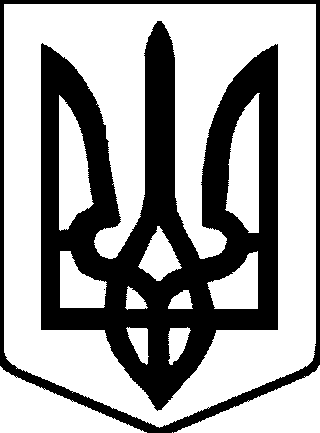 